Homework Grid-What Makes A True Hero?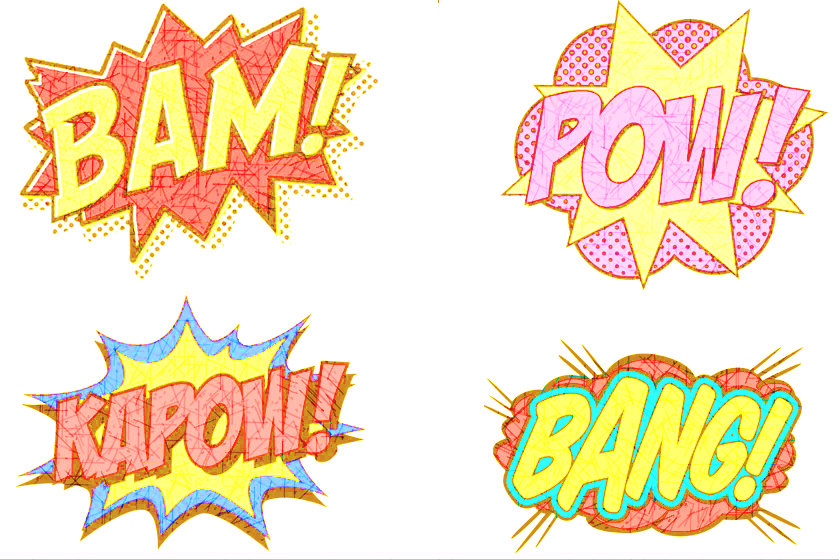 Do you need to bring your homework in as a digital copy? You could email it to the school office, to make life easier: grampoundroad.secretary@celticcross.education LONGSHIPS CLASSIn LONGSHIPS CLASS we are going to be looking at what makes a true hero. During the next term, we will be exploring heroes of the past, heroes in our community and even our favourite super heroes. In order to begin our heroic mission, your challenge is to choose one (or more) of the tasks below to complete during the Christmas holiday. For evidence, you could bring in something as simple as a few photographs or a brief video, or you could be adventurous and create a model or a full folder of your work. High Expectations!LONGSHIPS CLASSIn LONGSHIPS CLASS we are going to be looking at what makes a true hero. During the next term, we will be exploring heroes of the past, heroes in our community and even our favourite super heroes. In order to begin our heroic mission, your challenge is to choose one (or more) of the tasks below to complete during the Christmas holiday. For evidence, you could bring in something as simple as a few photographs or a brief video, or you could be adventurous and create a model or a full folder of your work. High Expectations!LONGSHIPS CLASSIn LONGSHIPS CLASS we are going to be looking at what makes a true hero. During the next term, we will be exploring heroes of the past, heroes in our community and even our favourite super heroes. In order to begin our heroic mission, your challenge is to choose one (or more) of the tasks below to complete during the Christmas holiday. For evidence, you could bring in something as simple as a few photographs or a brief video, or you could be adventurous and create a model or a full folder of your work. High Expectations!LONGSHIPS CLASSIn LONGSHIPS CLASS we are going to be looking at what makes a true hero. During the next term, we will be exploring heroes of the past, heroes in our community and even our favourite super heroes. In order to begin our heroic mission, your challenge is to choose one (or more) of the tasks below to complete during the Christmas holiday. For evidence, you could bring in something as simple as a few photographs or a brief video, or you could be adventurous and create a model or a full folder of your work. High Expectations!MATHSDesign and make a meal suitable for a super hero. Write down the recipe – don’t forget to include the weights and amounts of each ingredient you include.  If possible, take photos of your creation and bring in the recipe to share with the class.ENGLISHWrite a hero essay about someone you look up to or admire i.e. family member, friend, celebrity, or even a random stranger who did a kind deed. Include what qualities make them a hero and examples of how they show these. ARTCreate a picture/scrap book about family members and friends who are your heroes. COMPUTINGHeroes in the Community: research a local charity online and create a digital poster to explain what the charity does, who they help and how other people can help. DESIGN TECHNOLOGYThere is a new superhero called Recycling Man. Design and make a vehicle for him. You can only use materials from your recycling. i.e. cereal box, egg carton, drink label etc. DRAMAImagine you are a super hero. Write, record or video a diary entry talking about your last heroic adventure. Think about what happened, who you helped, what powers you used and how you felt during your mission. To share with the class next term. GEOGRAPHYWrite a fact file about three famous explorers. You can include information about the person, when and where they went, how they travelled there and their reasons for exploring that location.HISTORYFind a hero from history and write a biography about who they are, what they did and why you think they are a hero.MUSICWrite the lyrics of a song describing your favourite super hero- you can use similes, metaphors and expanded noun phrases.PHYSICAL EDUCATIONDesign an easy-to-follow fitness routine for a super hero which you could lead during a PE lesson. RELIGIOUS EDUCATIONResearch a religious hero and create a presentation about them to show to the class. OTHERCreate a new superhero and write a comic strip about them and one of their heroic adventures.